Module : Grammar                                                              Lecturer: Mrs.Kacha AsmaLevel: First year LMD                                                         Academic Year: 2020-2021Lesson one: The Parts of Speech (Nouns)Traditional grammar classifies words based on eight parts of speech: the verb, the noun, the pronoun, the adjective, the adverb, the preposition, the conjunction, and the interjection.In generalParts of Speech Nouns are words used as names, so a noun names something: people, animals, places, objects, substances, qualities, actions, and measures.Example: Jane, dog, airport, stapler, dirt, courage, reading, centimetersPronouns are substitutes for names; they take the place of a noun or name.Example: he, she, it, them, mine, yours, these, thoseVerbs make statements about nouns; they express actions, conditions, or states of being.Example: Oleafea was very happy. The soldiers charged the enemy.Adjectives are words that modify a noun or pronoun; they describe nouns or pronouns.Example: talented writers, beautiful dancer, ugly lapdogAdverbs are words that modify a verb, an adjective or another adverb. Adverbs usually answer the questions where, when, how, in what manner, or to what extent or degree.Example: You must do this now. Tom speaks elegantly. JBuL lives far.Prepositions are words that show a relationship that exists between certain words in a sentence; they connect a noun or pronoun to some other word in a sentence.Example: The troll lived under the bridge. We went over the hill. He bought groceries from the store.Conjunctions are words that connect or link other words or a group of words.Example: Jamie and Ethan, one or two, slowly but steadily.Interjections are exclamatory words; they express strong feelings or sudden emotion.Example: Ouch! I hate coffee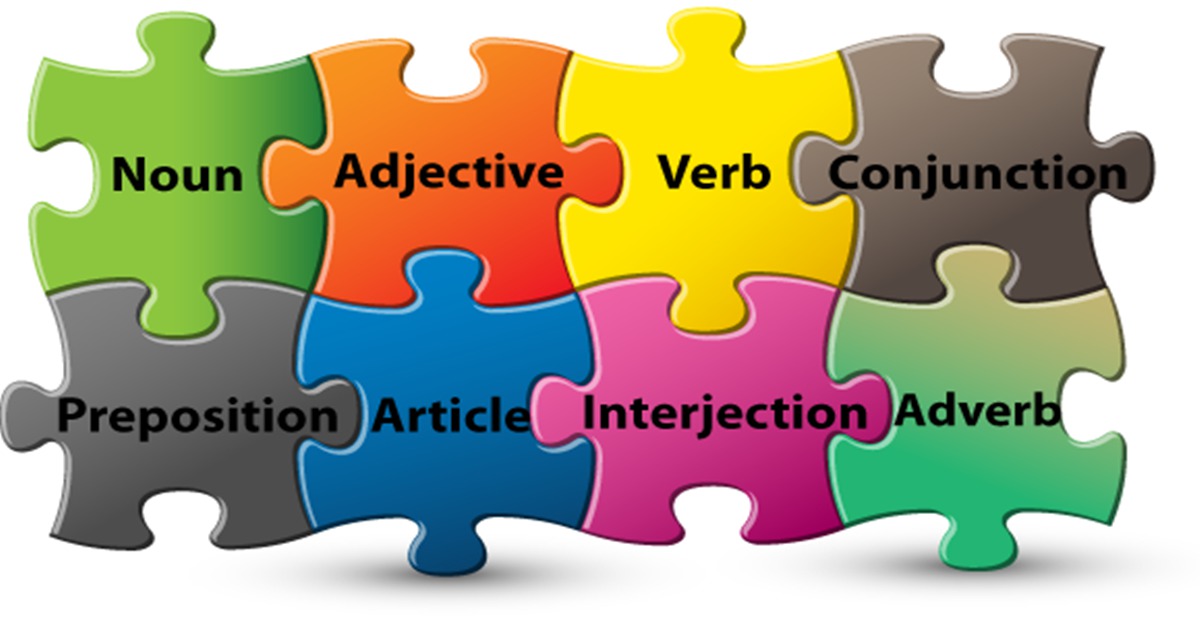 Nouns: A noun is a word used to name a person, animal, place, thing, or an idea. A noun can function in a sentence as a subject, a direct object, an indirect object, a subject complement, an object complement, an appositive, an adjective or an adverb.A: Types of nouns Common nouns: refer to general, unspecific categories of entities. They name any person, place or thing. e.g : man, table, country, hotel, student, …Proper nouns : name particular persons, places or things and begin with a capital letter. They can refer to : → Personal names (Robert, Betty, Dr. Wilson, President Obama, Uncle John, ..)→Festivals/holy days (Christmas, Independence Day, Aid El Adha, Halloween, Thanksgiving, ...)→ Time units (days, months) : Monday, August, ....  ( seasons are not capitalized).→ Geographical units (cities, countries, rivers, mountains, oceans, seas, monuments ..) : London, Spain, the Mississippi, the Alps, the Pacific, the Eiffel Tower...→Institutions/organizations (Cambridge University, the BBC, the Red Cross, ...)→Nationalities (English, American, French, ..)→Religions/ creeds/ denominations (Islam, Christianity, Sunah, Catholics, ...)Abstract nouns: used for theoretical concepts. They name anything (intangible) that cannot be perceived through the five physical senses. e.g: courage, fear, wisdom, luck, honesty, happiness, democracy, decency, politeness, conversation, running, reading, breathing ... → As a contrast to abstract nouns come the Concrete Nouns. These name anything (or anyone) that can be perceived through our physical senses. e.g : salt, wool, board, music, gold, smoke, air, water….Collective nouns: name a group of persons, things, or animals acting as one unit. You need to recognize collective nouns in order to maintain subject-verb agreement. e.g: team, band, group, club, troupe, gang, choir, public, crew, army, navy, class, audience, staff, family, police, committee, union, jury, firm, government, parliament, senate, society, faculty, department, minority, orchestra, panel, bunch, shoal, cattle, herd, flock, …→ When they refer to a group as a single unit, a collective noun takes a singular verb. e.g: - Some cynics claim that the American family is no longer functioning.The public isn’t really interested in what the government is doing unless it increases taxes.The town council has approved plans to create a new park.The flock of birds flies south for the winter. →When referring to a group’s members as individuals, the collective noun takes a plural verb. e.g: - The Rogers family have been parking their cars in the backyard.      - The public are more likely to complain if they have to pay more taxes.      - After taking a test, the class start their research papers on famous mathematicians.      - The jury disagree about the guilt of the accused and have told the judge that they are hopelessly deadlocked.B: Gender    There are three genders in English :Masculine (belongs to the male sex) : man, boy, husband, bull, ... (he/his/him)Feminine (belongs to the female sex) : woman, girl, wife, cow, ...  (she/her/hers)Neuter (belongs to neither sex) → inanimate things, animals : table, bag, elephant, cat, ... (it/ its)Exceptions :Ships, cars, countries when regarded with affection/respect are considered feminine. e.g. The ship/Titanic strude an iceberg which tore a huge hole in her side.       Scotland lost many of her bravest men in two great rebellions.Some abstract nouns which are noted for strength and greatness are in the masculine gender. e.g. the sun, anger, death, war, summer, ocean, time, love, ....Others are noted for beauty, gentleness, weakness are in the feminine gender. e.g. the moon, the earth, hope, charity, liberty, fame, faith, justice, life, truth, ....Formation of Feminine/ MasculineMost nouns have the same form for masculine and feminine (common gender) : parent, child, infant, cousin, baby, friend, student, guest, teenager, teacher, journalist, artist, doctor, leader, dancer, speaker, artist, rider, author, prisoner, cook, leader, colleague, teenager, ....Some nouns have different forms for masculine and feminine:Man ≠ woman                    lord ≠ lady                         Boy ≠ girl                           monk ≠ nunbrother ≠ sister                    widower ≠ widowson ≠ daughter                    gentleman ≠ ladyfather ≠ mother                    nephew ≠ nieceduke ≠ duchess                    bridegroom ≠ bridehero ≠heroine                       uncle ≠ aunthusband ≠ wife                    king ≠ queen→ It is also the case for many domestic and wild animals :      bull ≠ cow                   duck ≠ drake      stallion ≠ mare             ganger ≠ goose      cock ≠ hen                   fox≠  vixen      dog  ≠ bitch                 stag ≠ doeSome nouns form the feminine by adding ess to the masculine :prince ≠ princess               lion ≠ lionessconductor ≠ conductress    tiger ≠ tigressactor ≠ actress                   waiter ≠ waitressheir ≠ heiress                     host ≠ hostessSome nouns form the feminine by changing a word that is before or after the masculine noun :land-lord ≠ land-lady                     male-servant≠ female-servantsalesman ≠ saleswoman                chairman ≠ chairwomanC: Formation of the plural of nouns The plural of a noun is usually made by adding ‘s’ to the singular (regular nouns) :      day , days           dog, dogs        house, houses‘s’ is pronounced /s/ after p, t, k, or f sound : cups, pots, books, stops,....‘s’ is pronounced /iz/ after s, z, ce, ge, re sounds : buses, sizes, bridges, oranges, ... ‘s’ is pronounced /z/ after b, d, g, .... : dogs, apples, doors, shoes, ...Nouns ending in ch, sh, ss, o, x  form their plural by adding es to the singular :         watch → watches         brush → brushes                 box → boxes                                             glass → glasses            tomato → tomatoes        hero  → heroes    BUT   video → videos      radio → radiosBUT  words of foreign origin or abbreviated words ending in ‘o’, add ‘s’ only :          dynamo → dynamos             piano → pianos          kilo → kilos                          photo → photosNouns ending in ‘y’ following a consonant form their plural by dropping the ‘y’ and adding ies :baby  → babies                  lady → ladies           country → countriesfly → flies                          story → stories         army → armiesBUT words ending in ‘y’ following a vowel form their plural by adding an ‘s’ :        boy → boys               day → days            donkey → donkeys         play → plays              key → keys            guy → guysSome nouns end in f or fe ; these letters are dropped and replaced by ves :calf, half, knife, leaf, life, sheaf, loaf, shelf, thief, wife, wolf, self. → calves, halves, …BUT - the nouns scarf, whraf, hoof take either  s  or ves : scarfs/ scarvesOther words ending in f or fe are added ‘s’ in the ordinary way :cliff → cliffs       handkerchief → handkerchiefs    safe → safesroof → roofs       belief → beliefsA few nouns form their plural by a vowel change (irregular nouns) :     man → men              woman → women          child → children         ox → oxen     toot → teeth              goose → geese                foot → feet      mouse → mice           louse → liceCertain words are always plural and take a plural verb : clothes, belongings, goods, surroundings, thanks, remains, stairs, proceeds, congratulations, groceries, .... + policee.g. Her clothes are always fashionable.       Good manners are important.+ words consisting of two parts (trousers, pants, pyjamas, jeans, shorts, glasses, binoculars, scissors) . e.g.  These trousers are tight.            BUT  A good pair of scissors is difficult to find.Some words have the same form in the singular and plural :  crossroads, means, series, species, brackets.   +  sheep, deer, salmon, trout, aircraft, fish.  → Fish is  normally unchanged. Fishes is used in biology to refer to multiple species of fishe.g.  The telephone is a means of communication.        There are several means of solving the problem.Some words ending in ‘s’ or ‘ics’ are singular /uncountable and take a singular verb : athletics, gymnastics, physics, politics, statistics, electronics, mathematics, ethics + rabies, diabetes, mumps, cards, billards, bowls, dominos, news...e.g. Maths is my best subject.      Statistics was a difficult course.      Rabies has become a deadly disease.Irregular plurals concern also foreign nouns:bacterium → bacteria           axis → axes                              crisis → crisescurriculum → curricula        analysis → analyses                 parenthesis→ parenthesesdatum → data                      basis → bases                           thesis → thesesstimulus → stimuli               syllabus → syllabi                   phenemenon→ phenemenaSometimes, there are two plural forms with different meanings :- appendix → appendices/ appendixes (medical term)   /    appendices (addition to a book)Initials can be made plural : MPs (Members of Parliament)   -  VIPs (Very Important Persons) D: Countable Vs Uncountable/non-countable nouns A countable noun refers to things we can count. It has both a singular and a plural form. Countable nouns  are normally used to refer to people, creatures, objects, actions and events which can be thought of as separate individual things.  They can be used with articles ( a/an) ,  numbers, and quantifiers (some, many, any, few).    I eat a / one banana   →  I like bananas (no article in the plural)e.g.      Library, dollar, chair, car, bird, monkey, mountain, child, man…            Arrival, crash, goal, lesson, mistake, party, problem, theft, reading, emergengy, belief, ....An uncountable noun refers to things as substances, materials, qualities, abstract ideas, feelings, states and activities rather than to individual objects or events. It does not have a plural form and always takes a singular verb. It is not used with a/an and numbers, but can be used with some quantifiers (some, much, little)   WRONG:  a rice, a  sand        BUT  you can often use “ a……of ”RIGHT      a bowl of rice     a grain of sand e.g.      travel, chess, jogging, photography, research, tennis, shopping, work, advice..            Anger, bravery, education, evidence, love, safety, freedom, ignorance, luck ...            Alcohol, chocolate, cotton, iron, wood, ink, meat, rice, salt, milk, butter, paint, water, ....            Luggage, furniture, money, work, information, accommodation, weather, progress, time,...Notes: Some expressions are used to speak about one separate unit/part of an uncountable noun. e.g.  a flash of  lightning – a loaf of bread – a piece of advice – a drop of water – a bar of soap – a can of cola – a sheet of paper – a kilo of sugar – an ounce of salt-  a cup of coffee – a clap of thunder – a peal of laughter –     Nobody likes having to move furniture.     There wasn’t a piece of furniture left in the house.Different quantifiers are used with countable (plural nouns) and uncountable nouns:REMEMBER: There are some nouns that are usually uncountable in English but countable in other languages. e.g. advice- bread- chaos- information- work- behavior- damage- luck- permission- traffic→ SO   -  you cannot use a/an  with them ( an advice → incorrect  >  a/one  piece of advice)They are not usually plural  : we do not say →  advices – breadsNews is uncountable not plural : The news  is/ was very depressing . [not the news are/ were]Travel (noun) means traveling in general. You cannot say a travel to mean a trip                 we say: We had a very good trip [ not  a good travel]COMPARE:I am looking for a job                                    - I am looking for workIt is a nice day!                                               - It is nice weather!We had a lot of bags and suitcases.               - We had a lot of luggage.It was a good suggestion.                                -  It was good advice.Some nouns can be countable in one meaning and uncountable in another(variable nouns). It depends whether we’re using the noun to refer to a single thing or to a substance or general idea.e.g.   She owns a business.                                                  Business is booming. There’s a hair in my tea.                                            He has long hair. Three coffees, please.                                                  He likes coffee.          Did you hear a noise just now? (=specific noise)            I cant work here. There’s too much noise I bought a paper to read (= newspaper)                     I need some paper to write on. Enjoy your vacation. Have a good time.                    I can’t wait. I don’t have timeE: Possessive Nouns   (possessive case)      A noun that is the possessor or owner of something is in the possessive case. We use it to express the idea of ‘having’ or to refer to a relationship which exists between the first noun (people/animals) and the second noun (things). We form possessive nouns by adding an apostrophe -s (’s) to most nouns, or only an apostrophe ( ’ ) to nouns ending in s.e.g.  Justin’s uncle is an advocate. (relationship)                     Kevin’s desk is broken . (ownership)                      form: with singular and irregular plurals, we use  ’s  :        John’s book              mother-in-law’s  house               women’s clotheswith regular plural nouns(ending in “s”), we use only « ’ » :  students’ tables     girls’ schoolwith singular noun/proper names ending in “s”, we can add (’s) or just (’)    The Duchess’ jewels    or        the Duchesses’s jewels    Gilles’(’s ) shop          Socrates’ philosophyUse:The possessive case is used in simple statements of possession instead of the preposition “ of ”  :The car of my wife is red → better → My wife’s car is red.The bedroom of the parents are upstairs = The parents’ bedroom is upstairs.         Everybody met at the front gate of the museum. =  Everybody met at the museum’s front gate.BUT “ of ” is used when the possessor noun is immediately followed by a phrase or a clause:        That is the furniture of the woman murdered by the aggressor.        That is the fault of the conductor who drove very quickly.NOTE that, when the possessive case is used, we keep the article preceding the possessor, but the one before the possessed person or thing disappears.We also use possessive nouns in personification, that is, when something abstract is treated as if it was a person, or when an object is described as ‘having’ something.e.g.  Death’s cold hand – jealousy’s dark thoughtsPossessive nouns can sometimes be used without a following noun when that noun is treated as known, or it presented as one of a larger number rather than a particular one.  It’s a film of Hitchcock’s        It’s bigger than Paul’s.           She is a friend of Margaret’s. (= one of Margaret’s friends)          Pamela hair is longer than Anna’s. (= Anna’s hair)Two succeeded nouns are very often put together without “ of ”, using the first one as a sort of adjective: The kitchen sink- the toilet door- public transport- football ground- police novels.F: Compound NounsCompound nouns consist of two (or more) words/parts used together as a single noun. The first part tells us what kind of object or person it is, or what its purpose is. The second part identifies the object or person in question. Compound nouns often have a meaning that is different, or more specific, than the two separate words.There are very common compound nouns, and new combinations are invented almost daily. e.g.   bus driver , car mechanic , history teacher , airline inspector, policeman.application form , fire extinguisher , swimming pool , emergency exit door.detective story, horror movie , health food magazine.chicken soup , glass bottle , paper plates , feather pillows, gold medalbirthday party , street lights , winter coat , November fogs , dining room tablea house-husband , a get-together , a do-it-yourself-store., a five-year-old child→You have noticed that the compound noun can be written either as a single word, two separate words, or two words separated by a hyphen. There are no clear rules about this and it best to check in an up—to-date dictionary. Compound nouns can be formed by combining nouns with other parts of speech :noun + noun :  Tower Bridge   -  winter clothes – river bank  - bedroomnoun + gerund : weight-lifting  -  lorry driving  -  bird-watchinggerund + noun: waiting list - driving license– swimming pool – washing machinenoun +verb : wind surfing  -  fire-eater  - rainfallverb + noun : cookbook  -  rocking chair  -  swimsuit  -adjective + noun : highway -  blackbird -  easy chair  - greenhouse→ We can also make compound nouns from time expressions : a three-week holiday,  a four-hour delay ,  a ten-minute drive.→  The plural of compound nouns is formed by adding “s” at the end of the main/principal word in hyphenated or separated words (daughters-in-law  or  mayors-elect) or at the end of the compound noun ( go-betweens ,  higher-ups , break-ins). When the compound noun is a single word (e.g., banknote, letterhead, mailbox), the plural is formed using the usual rules for forming a plural, which  is adding “s”  to the end: banknotes, letterheads, mailboxesF: The Functions of Nouns :A noun can take many positions in a sentence and consequently can have many functions.1. Subject : Tom arrived. SubjectJack and Jane opened the door. Subject2. Direct Object : People in the restaurant like rice. (what ?) Direct ObjectI saw Tom. (who ?) Direct Object3. Indirect Object: I gave Tom a book. (to/for whom ?) Indirect Object4. Subject Complement : Tom is an actor. Complement to a subject5. Object Complement : They called their dog Rex. Complement to an objet6. Object of Preposition : I spoke to Tom. Complement to a prepositionmanymuchA lot ofsomeFew/a fewLittle/ a littleany* Countable-I have many friends.  * Uncountable-I possess much money.*Coun/ uncoun-I have a lot of friends/ money*Coun/ uncoun-There are some letters for you.-I am going to buy some furniture.*coun-I speak few words in Spanish.*uncoun-There is little food in the fridge.*Coun/uncoun-Do you have any problems?- Is there any trouble?